

In Nederland worden de namen Crowhurst en CheckBack vaak beide gebruikt voor deze conventie, maar er is echter wel een verschil.
Checkback Stayman wordt gespeeld wanneer de openaar een sterke SA (15-17) geopend zou kunnen hebben (dus een SA-rebid 12-14 punten belooft) en er wordt Crowhurst gespeeld wanneer de openaar een zwakke SA (12-14) geopend zou kunnen hebben en het SA-rebid 12-16 punten kan beloven. 

De conventie wordt toegepast in situaties zoals: 
Door nu 2 te bieden vraag je informatie over de hoge kleuren. 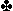 
Nadeel van deze conventie is dat u niet meer in een 2 contract terecht kunt komen! Maar met een klaveren fit is het wellicht toch aantrekkelijker om het 1SA-contract te spelen. 

Checkback Stayman schematisch : 
Wanneer je CheckBack speelt ben je minstens geïnteresserd in de manche. Uw partner heeft 12-14 punten hetgeen betekent dat u zelf er minstens 11 moet hebben om CheckBack te gebruiken. Dit wil zeggen dat u ook met een reeds gepaste hand met zo'n 11-12 punten rustig CheckBack kunt gebruiken. 


Ook wanneer de tegenpartij meebiedt kunt u indien mogelijk CheckBack gebruiken:

Wanneer we afspreken dat 1/-1/-1SA-2 mancheforcing is, dan is een sprong in een nieuwe kleur inviterend. 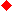 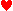 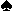 Voorbeeld, misschien wel een beetje extreem, maar toch: (ex Bridge 7/8, 2006) 

Enkele voorbeelden: Checkback Stayman NoordZuid      of      NoordZuid1/1/1/1SA??1SA??Dan is na :   NoordZuid(1/)1/1SA2??1/-11/-11SA-21SA-22-ontkent een 3-kaart steun en ontkent ook een 4-kaart 2-ontkent een 3-kaart steun en ontkent ook een 4-kaart 2-toont een 3-kaart 2-toont een 4-kaart met mogelijkerwijs ook een 3-kaart 2-Cue met klaveren2-toont een 3-kaart 2SA-toont een 3-kaart ; het ontkent een 4-kaart en belooft 10-12 punten2SA-toont een 3-kaart ; het ontkent een 4-kaart en belooft 10-12 punten3-toont een 3-kaart met een 5+kaart en belooft 13-15 punten3-na een 1 opening: toont een 3-kaart met een 5+kaart en belooft 13-15 puntenIn onderstaand biedverloop wordt geen CheckBack gespeeldIn onderstaand biedverloop wordt wel CheckBack gespeeldOpenaarPartner111SA??Deze hand is te zwak voor 2, Partnet biedt gewoon 2Deze hand is te zwak voor 2, te sterk voor 2: partner biedt gewoon inviterend 3Partner biedt: 2, hij weet dat 't de manche moet zijn, alleen nog niet in welke kleur, klaveren of SAPartner biedt: 2, hij weet dat 't de manche moet zijn, alleen nog niet wat het beste contract zal zijnPartner biedt: 3, 10-11 met vijf schoppens en vier klaveren